Уж кабы я была воробушек (частушки)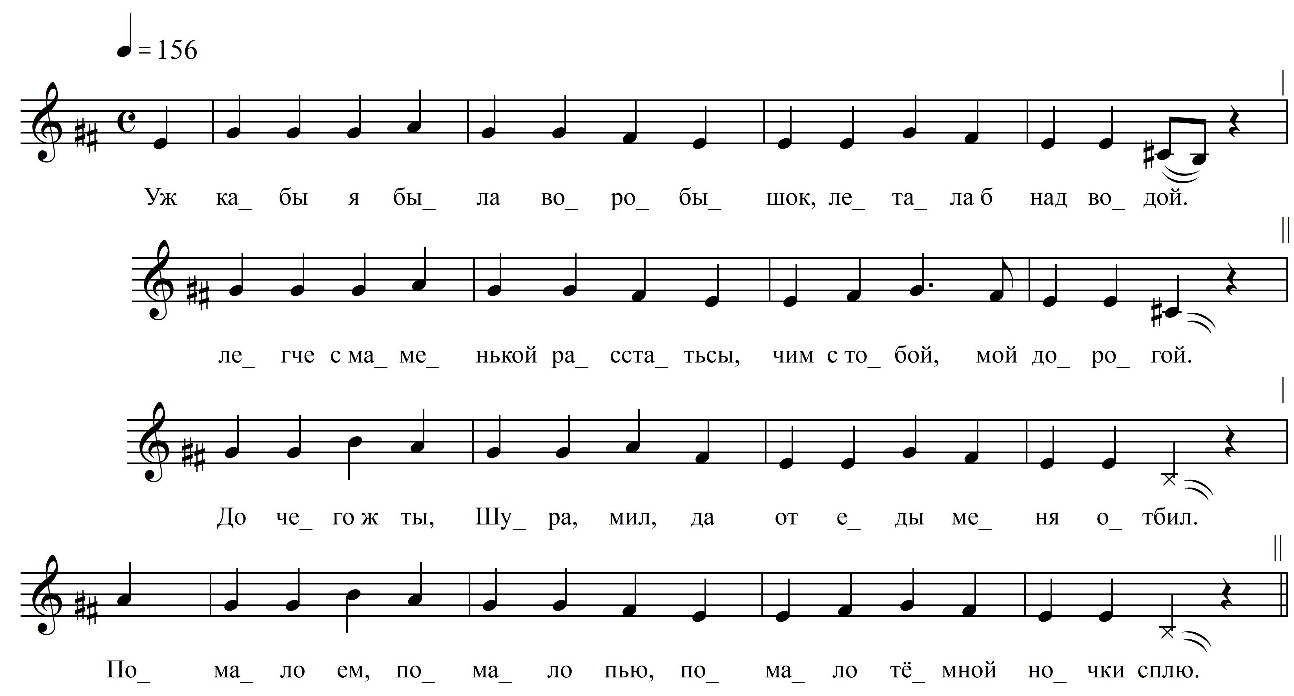 ФНОЦ СПбГИК, ВхI-а.3/15Запись Батомункуева Б., Хлынцева А. 03.07.1974 д. Хотово Вындиноостровского с/п Волховского р-на Ленинградской обл. Инф. Марченко Александра Алексеевна (1900) Уж кабы я была воробышок, Летала б над водой.Легче с маменькой расстатьсы, Чим с тобой, мой дорогой.До чего ж ты, Шура, мил, даОт еды меня отбил.Пома́ло ем, помало пью, Помало тёмной ночки сплю.Я любила посмеяться,Да любила пошутить.Полюбила Шуру шуточкам, Топеря не забыть.Да скатилися лимоныПо чисто́му полюшку.Нам не нада миллионы[За девочью волюшку]Какая я, какая я, Какая горемычная […]Голос был бы как у пташки, Всё я б песёнки пела́.Пташка выживет на волеБезо всяково труда.Голосочек не поена, Силу запеваю.Сколько хошь насилу пой, Не слышит Саша голос мой.По могилушке ходила, По лазуревым цветам.Уж я тётушку будилаСо горячиим слёзам.Севодни […]Стало сердцу моему.[…] всё погодыВо сырой земли лежат.Розвесе́ленькая пташечка, Не ты ли мне сестра?Горя не было у девушки, Не ты ли принесла?Дорогой мой Вовочка,Тебя ссушила водочка.Не водочка, наливочка, Тебя, мой егодиночка.Я иду, а мне навстречу […]Не любовь, а только слава С нонешним ребятами.Я сижу и думу думаю, Качаю головой.Кабы на эту крепку думушкуПришёл мой дорогой.Ты подруга, тебе вьюга, Мни холодная зима.Ты подруга изменённая,И мне тово суля[т].Песни пой, пока поется,Замуж выйдешь – не придется.Не придётся писён пить, Придётся горюшко терпить.